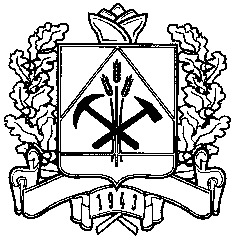 РОССИЙСКАЯ ФЕДЕРАЦИЯКЕМЕРОВСКАЯ ОБЛАСТЬТАШТАГОЛЬСКИЙ МУНИЦИПАЛЬНЫЙ РАЙОНСПАССКОГО ГОРОДСКОГО ПОСЕЛЕНИЯПостановление28.09.2017 г.                                                                                          № 9Об отмене постановления Администрации Спасского городского поселения от 29.11.2010 года № 2-п «Об утверждении Порядка разработки административных регламентов предоставления муниципальных услуг на территории Спасского городского поселения»Рассмотрев протест прокурора от 19.09.2017 № 7-2017 на постановление Администрации Спасского городского поселения от 29.11.2010 года № 2-п «Об утверждении Порядка разработки административных регламентов предоставления муниципальных услуг на территории Спасского городского поселения» в целях приведения нормативных правовых актов в соответствии с федеральным законодательством, Федеральным законом от 06.10.2003 года № 131 – ФЗ «Об общих принципах организации местного самоуправления в Российской Федерации», руководствуясь Уставом Спасского городского поселения, Администрация Спасского городского поселенияПОСТАНОВЛЯЕТ:1. Удовлетворить протест прокурора напостановление Администрации Спасского городского поселения от 29.11.2010 года № 2-п «Об утверждении Порядка разработки административных регламентов предоставления муниципальных услуг на территории Спасского городского поселения» и отменить данное постановление.2. Обнародовать постановление на информационном стенде в здании Администрации, разместить на официальном сайте Администрации Спасского городского поселения данное постановление http://spassk.ucoz.ru/. 3. Постановление вступает в силу с момента его подписания.4. Контроль за исполнением настоящего постановления оставляю за собой.    ГлаваСпасского городского поселения                                                  Н.В.Волченко